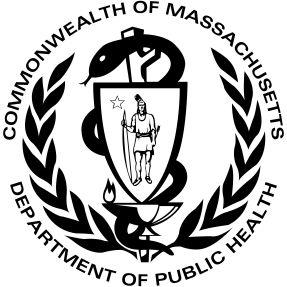 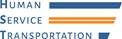 មធ្យោបាយធ្វើដំណើរ ការអន្តរាគមន៍ដំបូង (EI ជាភាសាអង់គ្លេស)ប្រសិនបើអ្នកត្រូវការមធ្យោបាយធ្វើដំណើរសម្រាប់កូនរបស់អ្នក ដើម្បីទទួលបានសេវា EI នាយកដ្ឋានសុខភាពសាធារណៈ (DPH ជាភាសាអង់គ្លេស) អាចជួយបាន។របៀបដាក់ពាក្យ៖មានការប្រជុំ ផែនការសេវាកម្មគ្រួសារបុគ្គល (IFSP ជាភាសាអង់គ្លេស) ដើម្បីបន្ថែមមធ្យោបាយធ្វើដំណើរទៅ IFSP ។ អ្នក និងអ្នកសម្របសម្រួលសេវាកម្មរបស់អ្នក នឹងបំពេញទម្រង់បែបបទស្នើសុំការដឹកជញ្ជូន។ ព័ត៌មាននៅលើទម្រង់បែបបទ (ឈ្មោះរបស់អ្នក ឈ្មោះកូនរបស់អ្នក អាសយដ្ឋាន លេខទូរស័ព្ទ និងបុគ្គលដែលអ្នកអនុញ្ញាតឱ្យយកកូនរបស់អ្នក ចុះពីឡានក្រុង) ត្រូវបានផ្ញើទៅក្រុមហ៊ុនដឹកជញ្ជូន អាជ្ញាធរដឹកជញ្ជូនក្នុងតំបន់ (Regional Transit Authority ជាភាសាអង់គ្លេស) និងការិយាល័យ ដឹកជញ្ជូនសេវាមនុស្ស (HST ជាភាសាអង់គ្លេស) ដើម្បីផ្តល់ និង ទូទាត់ថ្លៃសេវាដឹកជញ្ជូន។ មធ្យោបាយធ្វើដំណើរនឹងត្រូវបានផ្តល់ជូន ក្នុងរយៈពេល 30 ថ្ងៃបន្ទាប់ពីផ្តល់ការយល់ព្រមជាលាយលក្ខណ៍អក្សរ សម្រាប់សេវាកម្ម។      សុវត្ថិភាព និងការត្រួតពិនិត្យ៖DPH និងការិយាល័យដឹកជញ្ជូនសេវាមនុស្ស (HST ជាភាសាអង់គ្លេស) មានតម្រូវការសម្រាប់ក្រុមហ៊ុនដឹកជញ្ជូន កម្មវិធី EI និងឪពុកម្តាយ ដើម្បីរក្សាសុវត្ថិភាពកុមារ និងព័ត៌មានរបស់អ្នកជាឯកជន។   ទំនួលខុសត្រូវរបស់ឪពុកម្តាយឪពុកម្តាយត្រូវ៖ផ្តល់កៅអីសុវត្ថិភាពសម្រាប់កុមារ ដែលបំពេញតាមគោលការណ៍ណែនាំសុវត្ថិភាពសហព័ន្ធ និងសមនឹងកម្ពស់ និងទម្ងន់របស់កូនអ្នក។ឪពុកម្តាយឬអ្នកថែទាំ ត្រូវជិះជាមួយក្មេងអាយុក្រោម 18 ខែ។កំណត់អត្តសញ្ញាណបុគ្គល ដែលអ្នកចង់ឱ្យក្រុមហ៊ុនដឹកជញ្ជូន អោយទទួលយកកូនរបស់អ្នកចេញពីឡានក្រុង។ បុគ្គលទាំងនេះគួរតែមានអត្តសញ្ញាណប័ណ្ណមានរូបថត ដើម្បីបញ្ជាក់ថាពួកគេជានរណា។ ក្រុមហ៊ុនដឹកជញ្ជូននឹងមិនអនុញ្ញាតឱ្យនរណាម្នាក់ ដែលមិនមានក្នុងបញ្ជីយកកូនរបស់អ្នក ចេញពីឡានក្រុងឡើយ។ឲ្យកូនរបស់អ្នកប្រើសេវាកម្មជាប្រចាំ។ត្រៀមខ្លួនជាស្រេច នៅម៉ោងកំណត់មកយកកូនរបស់អ្នក ហើយនៅផ្ទះនៅម៉ោងកំណត់ដើម្បីទទួលកូនរបស់អ្នក។ទូរស័ព្ទទៅក្រុមហ៊ុនដឹកជញ្ជូន និងកម្មវិធី EI យ៉ាងហោចណាស់មួយម៉ោង មុនម៉ោងទៅយកតាមកាលវិភាគ ប្រសិនបើកូនរបស់អ្នកនឹងអវត្តមាន។រាយការណ៍ពីបញ្ហាដឹកជញ្ជូនណាមួយទៅកាន់កម្មវិធី EI ។ការដឹកជញ្ជូនអាចត្រូវបានផ្អាក ប្រសិនបើ៖អ្នក ឬបុគ្គលណាម្នាក់ដែលអ្នកបានអនុញ្ញាតឱ្យយកកូនរបស់អ្នក មិននៅផ្ទះដើម្បីទទួល។អ្នកខកខានអោយអ្នកដឹកជញ្ជូនមកយក 3 ដងក្នុងមួយខែ ដោយមិនទូរស័ព្ទទៅក្រុមហ៊ុនដឹកជញ្ជូនយ៉ាងហោចណាស់ 1 ម៉ោងមុនម៉ោងទៅយកកូនរបស់អ្នក។អ្នកមិនបានប្រើការដឹកជញ្ជូនរយៈពេល 2 ខែជាប់គ្នា។កម្មវិធីអន្តរាគមន៍ដំបូងរបស់ខ្ញុំគឺ៖							ក្រុមហ៊ុនដឹកជញ្ជូនរបស់ខ្ញុំគឺ៖                